The Family Y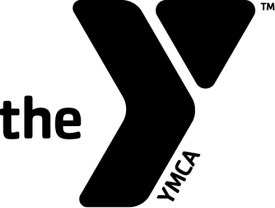  Job DescriptionJob Title: Enrichment Specialist 		Date:    December 2021Reports To: Area Coordinator		Employee Name: ________________________________________________________________Position Summary:The Enrichment Specialist must enjoy working with elementary and middle school aged children (Pre-K thru 8th). They are responsible for implementing specialized instruction* in one or more of the following key areas: academic support, physical activity, STEAM, and social-emotional learning. The Enrichment Specialist shall be responsible for ensuring the safety of all children in the program, interacting with children and their families, working independently as well as with a team, and creating an enriching, fun, and safe environment regardless of race, gender and/or ethnicity. The candidate must have a positive attitude and serve as a role model to participants in the program. This position is ideal for someone who is looking to work a few hours in the afternoon and summer. The ideal candidate is creative, child oriented, responsible, and dedicated.*examples include: Dance, Yoga, Sports, Karate, Gaming, Fitness Instruction, Creative Arts, Environmental Science, Photography,  STEAM, Music and Drama, Mentorship, and more. Status: Part-Time Hourly $15+   	Supervision Exercised: Children in ProgramTypical Physical Demands: Requires, but is not limited to: Full range of body motion: aerobic endurance; lifting up to 50lbs and corrected vision and hearing to normal range.  Ability to run up to 100 yards (in case of an emergency)Typical Working Conditions: Work is performed in a school and gym setting with indoor and outdoor activitiesJob Segments: Actively engages with children during all aspects of the program ensuring children are never left unsupervised for any amount of timeLeads and is responsible for small group of children (15 or less).Implements prescribed daily plan of student activities.Immediately advises Site Director/ Area Coordinator of any child /parent/staff issues and documents that are required.Maintains open communication with children families, and school administration and refers all questions about the overall site (rules and regulation) to the SD.Holds children accountable to guidelines of Prime Time and school.Ensures that agreements between the Family Y Prime Time Program, Board of Education, and school principal are followed, i.e., use of school equipment.Attends Prime Time/ Child Care Staff meetings training, and any mandatory meetings for staff.Certified and current at all times in CPR, First-aid, and Fire Safety.Successfully completes a minimum of 10 hours DHS training annuallyPreforms other duties as assigned by the SD, Area Coordinator, or Vice President youth developmentPerformance Requirements:Communicate effectively both orally and in writingExercise mature judgment and sound decision makingAbility to lead or participate in 30+ minutes of activitiesConsistently demonstrate positive communication: teach and redirect rather than scolding or reprimanding childrenConsistently demonstrate and reinforce the values of caring, faith, honesty, respect, responsibilityIntroduce yourself to parents and learn their names being sure to address them by name when greeting during drop off or pick up timesEncourage parents to participate or volunteer in special events or in activities in the Prime Time programEmployee must be present at the school and be alert and engaged.Reliable transportationEducation/Experience:Must be 18-years-old or olderMinimum of High School Education or General Equivalent Diploma; formal training in early education, child development, or specific related subject matter preferredBe able to practice professionalism, displaying confidentiality while learning, following, and enforcing, local Y and national guidelines related to internal policyExperience in working with school aged children or youth programsPersonal QualitiesAbility to communicate and promote the family Y mission, goals and objectives to employees, volunteers, members and the community Acts as a role model for character development on and off the jobSelf-motivator, has high energyBe a team player understanding the operation of the Prime Time site and the role of each staff person Understand the effect of actions from individuals on the Prime Time Site, the branch and/or Family Y association as a wholeDemonstrates an openness to change and seeks opportunities to growDiversity & Inclusion: The Y is made up of people of all ages and from every walk of life working side by side to strengthen communities. Together, we work to ensure everyone, regardless of gender, income, faith, sexual orientation, or cultural background, has the opportunity to live life to its fullest. We share the values of caring, honesty, respect, and responsibility - everything we do stems from it.WE ARE A DRUGFREE WORKPLACEI HAVE READ, UNDERSTAND, AND ACCEPT THE ABOVE JOB DESCRIPTION AS A CONDITION OF MY EMPLOYMENT______________________________________		_____________________________________Employee Name		Date			Supervisor Name		Date